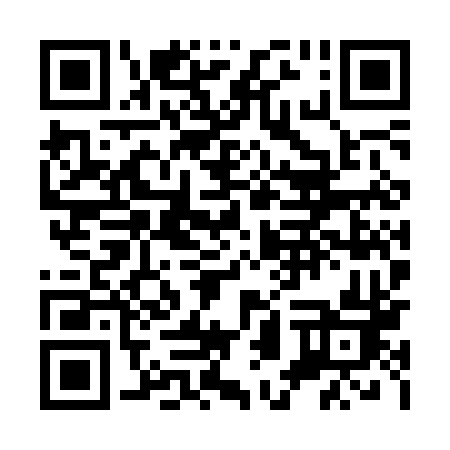 Prayer times for Galaznia Wielka, PolandWed 1 May 2024 - Fri 31 May 2024High Latitude Method: Angle Based RulePrayer Calculation Method: Muslim World LeagueAsar Calculation Method: HanafiPrayer times provided by https://www.salahtimes.comDateDayFajrSunriseDhuhrAsrMaghribIsha1Wed2:345:1212:485:588:2410:542Thu2:335:1012:485:598:2610:553Fri2:325:0812:486:008:2810:554Sat2:315:0612:476:028:3010:565Sun2:305:0412:476:038:3210:576Mon2:305:0212:476:048:3310:587Tue2:295:0012:476:058:3510:588Wed2:284:5812:476:068:3710:599Thu2:274:5612:476:078:3911:0010Fri2:264:5512:476:088:4111:0111Sat2:264:5312:476:098:4211:0112Sun2:254:5112:476:108:4411:0213Mon2:244:4912:476:118:4611:0314Tue2:244:4712:476:128:4811:0415Wed2:234:4612:476:138:4911:0416Thu2:224:4412:476:148:5111:0517Fri2:224:4312:476:158:5311:0618Sat2:214:4112:476:168:5411:0619Sun2:204:3912:476:178:5611:0720Mon2:204:3812:476:188:5811:0821Tue2:194:3612:476:198:5911:0922Wed2:194:3512:476:209:0111:0923Thu2:184:3412:486:219:0211:1024Fri2:184:3212:486:219:0411:1125Sat2:174:3112:486:229:0511:1126Sun2:174:3012:486:239:0711:1227Mon2:164:2912:486:249:0811:1328Tue2:164:2712:486:259:0911:1429Wed2:164:2612:486:269:1111:1430Thu2:154:2512:486:269:1211:1531Fri2:154:2412:496:279:1311:15